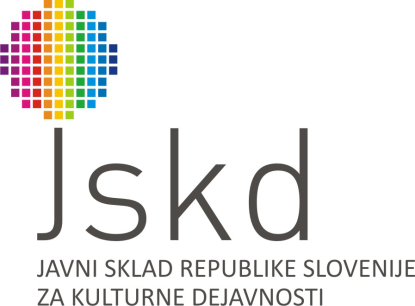 PRIJAVNICA ZA FESTIVAL VIZIJE 2015rock skupinePODATKI O SKUPINI:IME SKUPINE:POŠTNI NASLOV SKUPINE:KONTAKTNA OSEBA:Naslov, telefon in mobilni telefon:e-pošta:PROGRAM:ZASEDBA:TEHNIČNI PODATKI:SKUPNO ŠTEVILO SODELUJOČIH / ŠTEVILO UDELEŽENCEV FESTIVALA:DOLŽINA NASTOPA:OBVEZNE PRILOGE:vsaj en novejši študijski posnetek, video posnetek nastopa na odru,kratek opis skupine,fotografija skupine.Priloge oddajte na zgoščenki, DVD-ju, USB ključku ali jih pošljite na daniel.leskovic@jskd.si S podpisom dovoljujemo, da lahko organizator srečanja predstavo tonsko in slikovno snema in prenaša ter posnetke uporabi za informacijske namene brez kakršnekoli obveznosti. 					žig				Podpis									................................................. Prijavnico s posnetkom skladb pošljite najpozneje do 31. januarja  2015 na JSKD, Štefanova 5, 1000 Ljubljana, s pripisom »za rock vizije«.AVTOR SKLADBE OZ. PRIREDBENASLOV SKLADBE:AVTOR OZ. IZVOR BESEDILA:TRAJANJE:IME IN PRIIMEKINŠTRUMENT